Publicado en Zaragoza el 31/03/2017 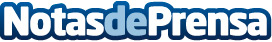 Nace la Escuela de Padres del Hospital Viamed MontecanalSe trata de una novedosa iniciativa dirigida a los padres con niños de hasta dos años con la que se pretende resolver sus dudas respecto al cuidado del bebé tras pasar las primeras semanas en su domicilio. Se abordan temas como la lactancia y la alimentación de los niños, la puericultura y los cuidados del lactante, o aprender a diferenciar qué es motivo de visita a las urgencias y qué noDatos de contacto:Hospital Viamed Montecanal654 41 01 11 / 620 3Nota de prensa publicada en: https://www.notasdeprensa.es/nace-la-escuela-de-padres-del-hospital-viamed Categorias: Medicina Aragón http://www.notasdeprensa.es